Receipt #1Receipt date: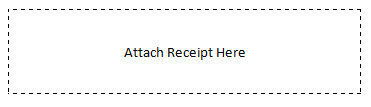 Total expense:Establishment Name:Name(s) of Guest(s):REASON FOR EXPENSE:Receipt #2Receipt date:Total expense:Establishment Name:Name(s) of Guest(s):REASON FOR EXPENSE:Receipt #3Receipt date:Total expense:Establishment Name:Name(s) of Guest(s):REASON FOR EXPENSE: